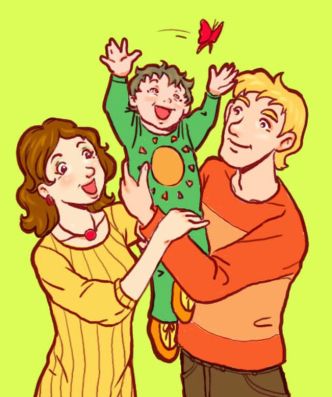 Дети учатся говорить, подражая взрослым. Маленький ребенок воспроизводит то, что слышит. Если окружающие взрослые говорят в соответствии с нормами русского языка, то и ребенок избежит большого количества ошибок, овладевая речью. Если же речь взрослых изобилует лексическими и грамматическими ошибками, то, скорее всего, эти же ошибки будут и в речи малыша. Вспомните, как дети копируют отдельные слова и выражения. Точно также копируются интонация, темп речи, ошибки в употреблении слов.  Дети быстро запоминают новые слова и выражения, также быстро они пополняют свой словарь бранной лексикой, словами-паразитами (а, ну, вот). Многие взрослые знают, как правильно ставится ударение в словах СВЁКЛА, СТОЛЯР и др., но продолжают говорить по-своему, по привычке. Малышу труднее овладеть правильным звукопроизношением, когда кто-либо из родителей не выговаривает отдельные звуки. Между тем, ребенку, усвоившему правильное произношение звуков и слов до школы, проще будет научиться подбирать проверочные и родственные слова, а значит легче овладеть письменной речью. Помогите ребенку! Исправьте себя, чтобы быть примером для подражания.ЧТО ВЫБРАТЬ?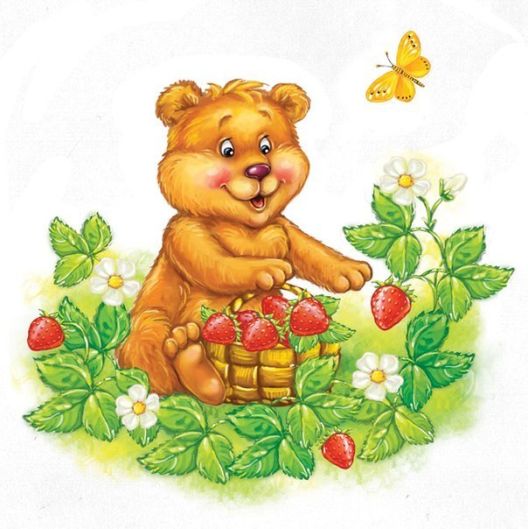 Класть, положитьПРАВИЛЬНО:положить (-ложить  употребляется только с приставками!) икласть (только без приставки).Одеть или надеть?ПРАВИЛЬНО: надеть платье (надеваем на себя, одеваем кого-то).«Одеваю Надежду,надеваю одежду!»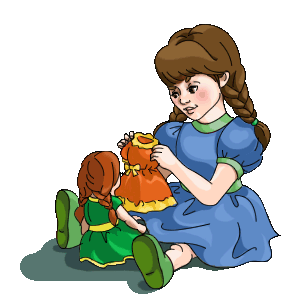 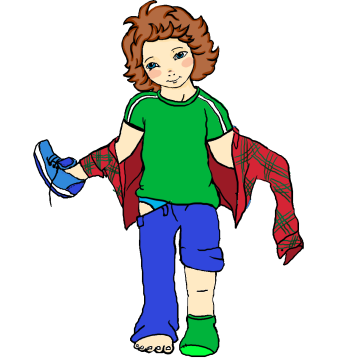 Оба, обеУ обоих,у обеих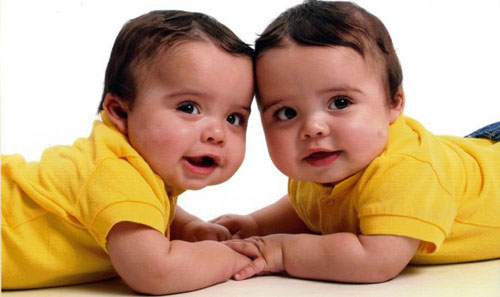 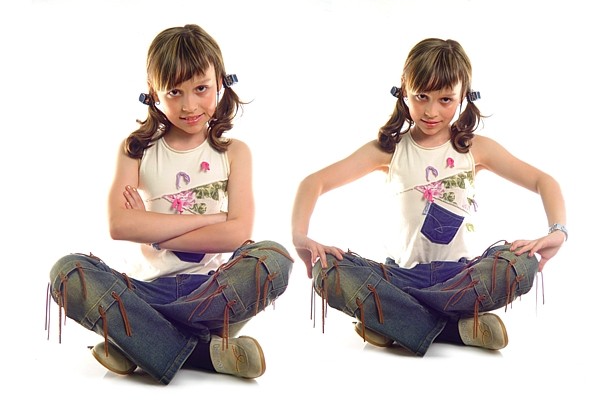 ПРАВИЛЬНО ИЗМЕНЯЕМ СЛОВА И СТАВИМ УДАРЕНИЕкрасИвыйкрасИвая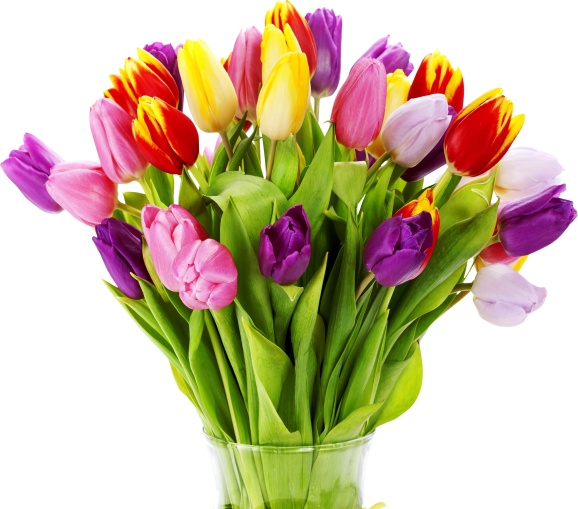 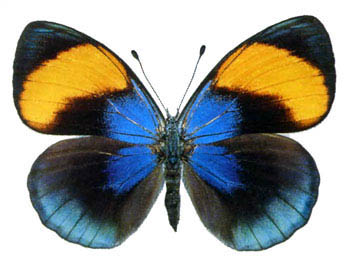 ещё красИвее00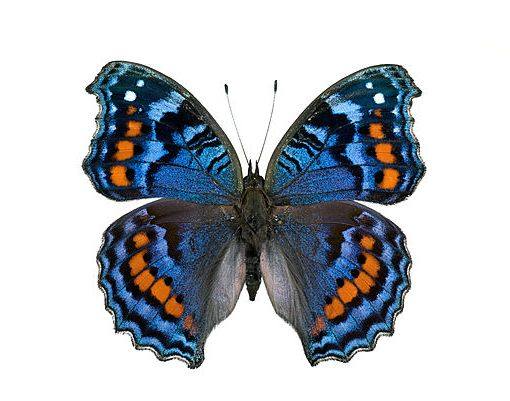 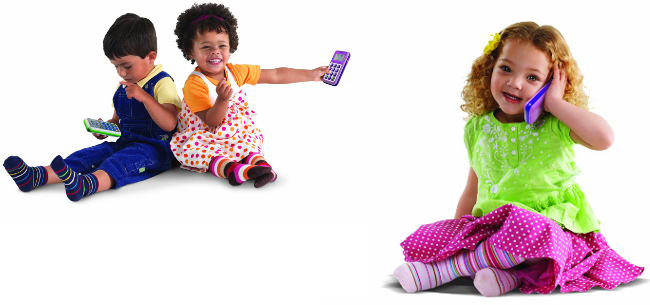 звонИт, позвонИт,позвонИшьмоЙ день рождениЯ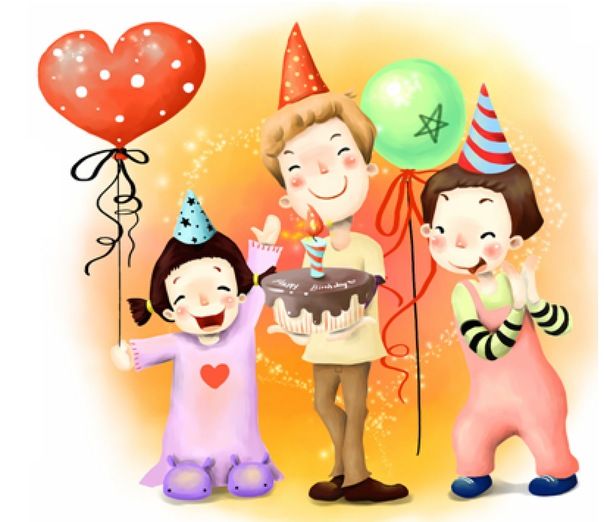 торт 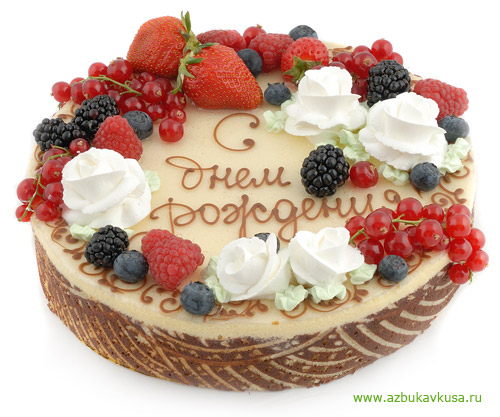 (нет тОрта, о тОрте, тОрты, тОртов)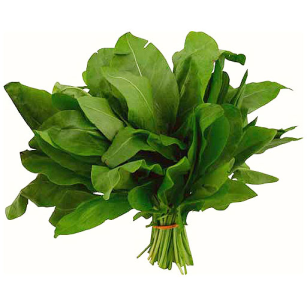 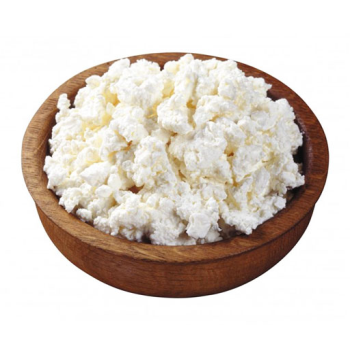 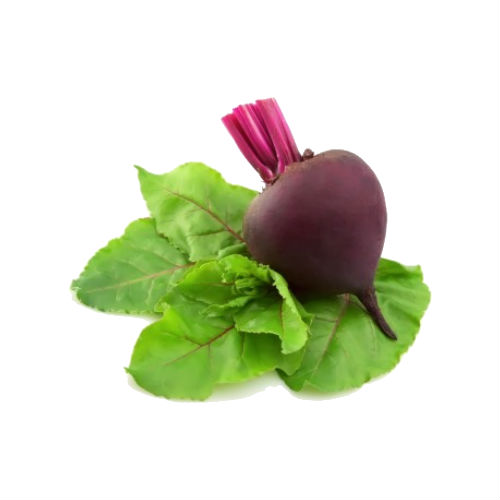 свЁкла, щавЕльтвОрог и творОг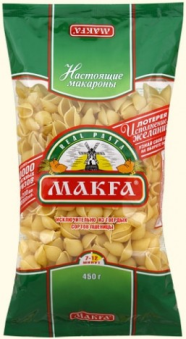 помидоров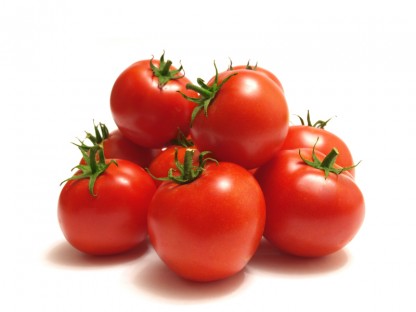 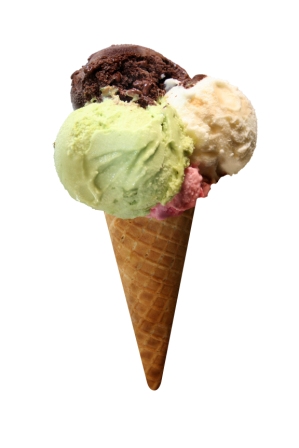 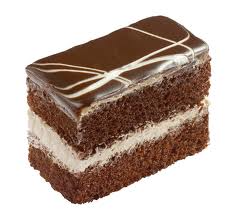 макаронмороженоепирожное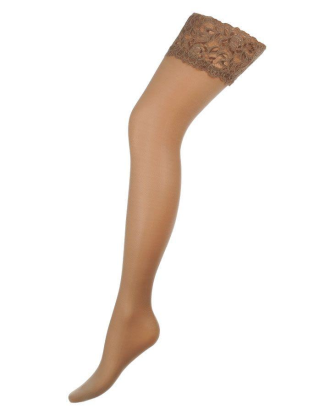 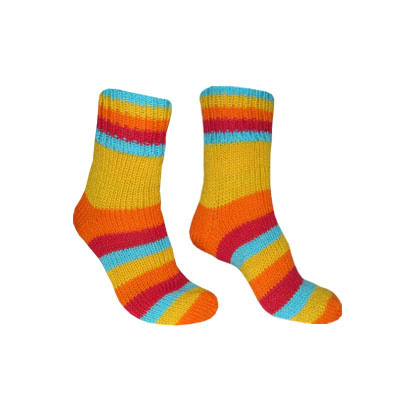 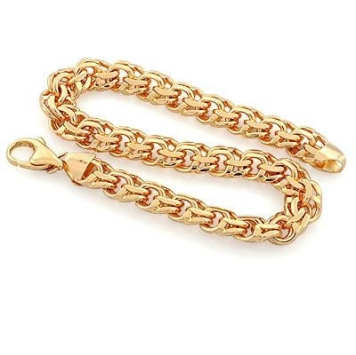 туфли   (тУфель, тУфля)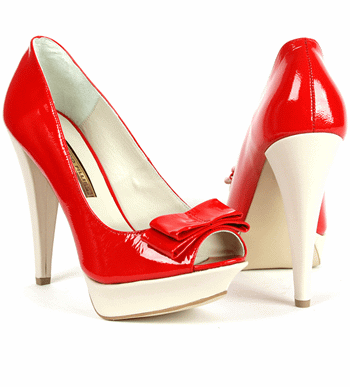 носковчулок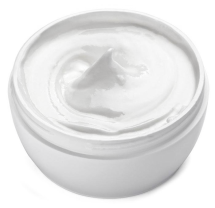 крЕмыцепОчка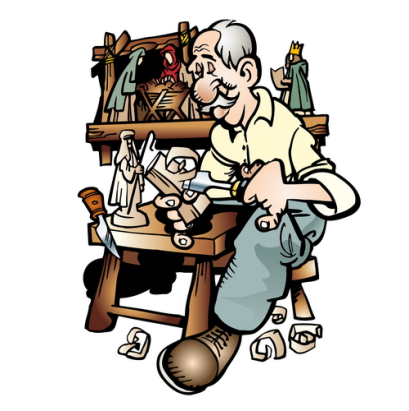 столЯр, столярЫ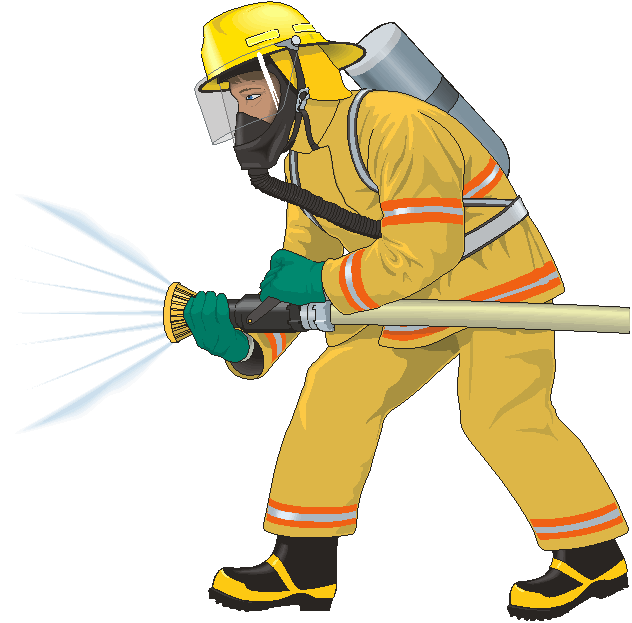 столярОвпожарныйНЕСУЩЕСТВУЮЩИЕ СЛОВА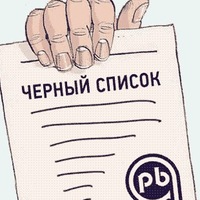 Ихний, ложить, победю, побежду,  едь, ехай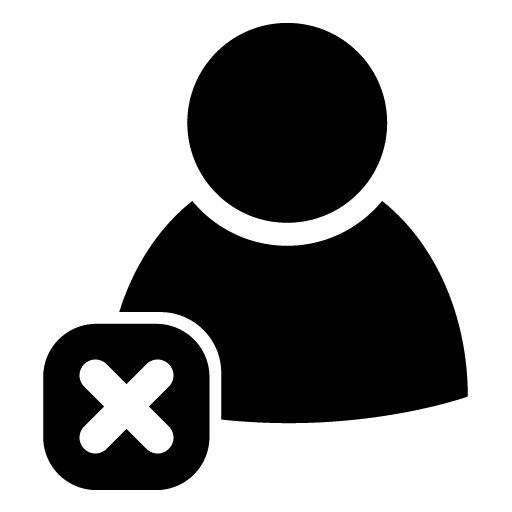 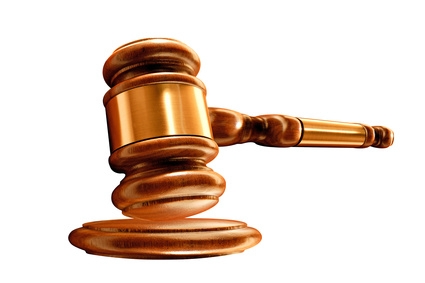 А КАК ГОВОРИТЕ ВЫ?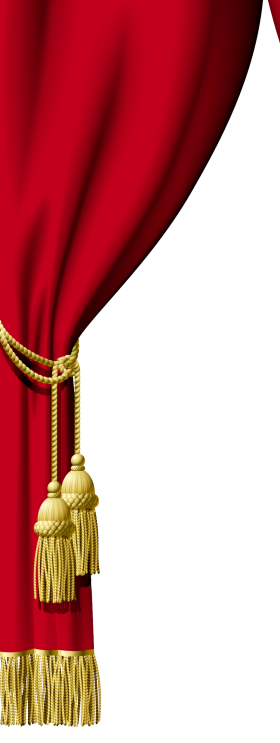 НЕПРАВИЛЬНОвзять себе львиную частьприподнять занавес над этой историей пока суть да деловнушать сомнениякачество изделий желает много лучшегоПРАВИЛЬНО львиную долю приподнять завесу пока суд да дело вызывать сомнения оставляет желать лучшего